РОССИЙСКАЯ КИНОЛОГИЧЕСКАЯ ФЕДЕРАЦИЯОАНКООООО РОССИЙСКАЯ КИНОЛОГИЧЕСКАЯ КОНФЕДЕРАЦИЯ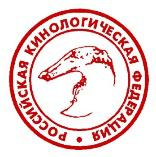 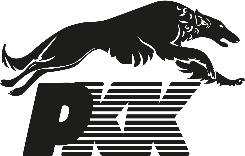 КАТАЛОГМОНОПОРОДНЫЕ ВЫСТАВКИ «СИБА» - КЧКСПОНСОРЫ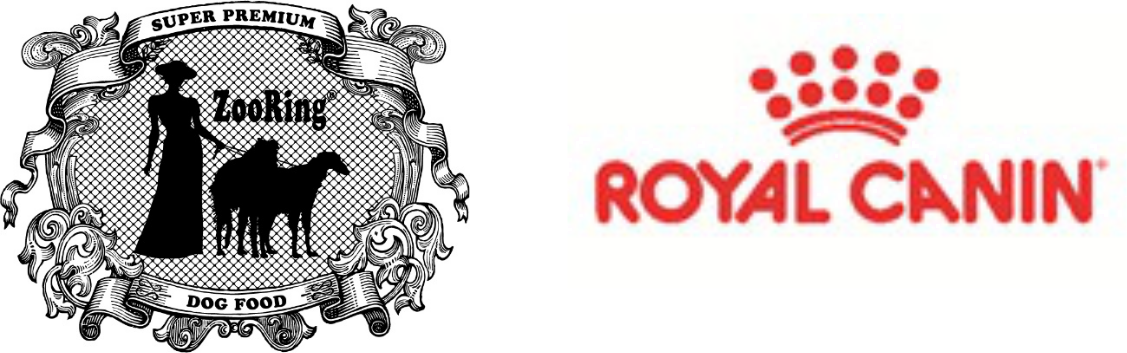 октября 2021 г.Москва32 км МКАД, владение 4, ТЦ «Чайнатаун»РОССИЙСКАЯ КИНОЛОГИЧЕСКАЯ ФЕДЕРАЦИЯОАНКООДорогие участники и гости выставок!Уважаемые эксперты!Мы рады приветствовать Вас, истинных любителей собак, на монопордных выставках Общероссийской общественной организации «Российская Кинологическая Конфедерация». Вместе с нами Вас приветствуют наши спонсор Компания Royal Canin!Нам очень приятно, что из большого числа выставок, вы выбрали именно наши. Наш оргкомитет приложил максимум усилий для того, чтобы наши выставки были интересные для участников и гостей.Оргкомитет от всей души желает Вам удачи и побед, а самое главное – хорошего настроения. Надеемся, что Вы будете в дальнейшем нашими друзьями и постоянными участниками выставок ООО «Российская Кинологическа Конфедерация».Президент ООО «Российская Кинологическа Конфедерация» Пермяков М.Ю.Адрес клуба:	Москва, ул. Большая Черкизовская д.2, корп.2 Тел (499) 161-14-26, 161-15-26, 1611426@bk.ruСудьи:  ГАЛИНА ЖУК (Беларусь) – GALINA ZHUK (Belarus)Стажеры:октября 2021 г.МоскваМОНОПОРОДНАЯ ВЫСТАВКА КЧКНКП "Сиба"СИБАSHIBA (JAPAN)кобели / malesюниоров / junior class001 СНЕЖНЫЙ АНГЕЛ ЕМЭЙРКФ 5771851, AXA 3501, дата рождения: 03.08.2020, окрас: рыжий,о: СНЕЖНЫЙ АНГЕЛ ЧОКО, м: СНЕЖНЫЙ АНГЕЛ ФУМИКО-САН,зав: ЛЫЧЕВА Л., вл: ГУРКИНА И., МОСКВАоценка:......ОТЛ.............. титул:...........................................................................................................ШАНГРИ-ЛА СТАР КЕИТАРО ФУДОРКФ 5762691, GZD 3273, дата рождения: 25.08.2020, окрас: рыжий,о: СОМЕЛИ ЖИНТЗО ЯМАТО, м: ЛЮРУА ДЮРИНГ ХОГАКУ УМИ,зав: РЫСЕВА М., вл: ВИХРОВА А., МОСКВАоценка:.......ОТЛ............ титул      CW,  ЮКЧК, ЛЮ, BOSпромежуточный / intermediate class003 ТАДАИМА ФАРАОНРКФ 5717635, FCR 6358, дата рождения: 18.11.2019, окрас: рыжий,о: АКАЦУКИ ВАГАМАРЭ, м: ХАНДЗИМЭМАСИТЭ МИРАЙ-Э НО ЮМЭ,зав: БЛИНОВА Т., вл: БЛИНОВА Т., МО, МЫТИЩИоценка:..........ОТЛ............ титул:......CW, СС..........................................................................открытый / open class004 MICHIO KUROGOSHOРКФ 5734496, GAV 12419, дата рождения: 01.05.2020, окрас: черно-подпалый,о: DEMISHSTAR EYKAN, м: CHI KEN SO AMARENA SHOW STYLE,зав: РЯЗАНОВ Р., вл: РЯЗАНОВ Р., ОРЛОВСКАЯ ОБЛ., СТАРЦЕВОоценка:......ОТЛ............ титул:.............CW, КЧК, ЛК........................................................суки / femalesбеби / beby class005 ДОМ СЕМАРГЛА НАОМИЩ/К, JED 268, дата рождения: 26.05.2021, окрас: рыжий,о: MEISHUU NO KARYUU GO SEIRYUU HASHIMOTOSOU, м: МАК ЛИНВЭЛ ПАТТОШИТА,зав: РАДЧЕНКО О., вл: ,оценка:.ОЧ.ПЕРСП.............. титул:.....CW, ЛУЧШИЙ БЭБИ.....................................................................щенков / puppy class006 ДОМ СЕМАРГЛА МИЧИКОЩ/К, JED 264, дата рождения: 18.01.2021, окрас: рыжий,о: MEISHUU NO KARYUU GO SEIRYUU HASHIMOTOSOU, м: МАК ЛИНВЭЛ НИЁКО,зав: РАДЧЕНКО О., вл: АЛИФАНОВА Е., МОСКВАоценка:....ОЧ. ПЕРСП...... титул:.............CW, ЛУЧШИЙ ЩЕНОК.............................................................юниоров / junior class007 ДЭЛЕН СОЛАР НИЧИРКФ 5765824, KLH 1232, дата рождения: 09.07.2020, окрас: РЫЖ,о: ATAGO NO KIRIN GO KYOUTO KIKYOUAN, м: DELEN SOLAR HARUMI DAI,зав: ДМИТРИЕВА Е., вл: ХАРИНСКАЯ Е.А., МО, ПОДМОШЬЕоценка:.....ОТЛ........ титул:...........CW, ЮКЧК..............................................................008 ТОМО НО КИМИ ВИСКИ ФОР ЗЭ СОУЛРКФ 5775671, DAC 7010, дата рождения: 21.08.2020, окрас: рыжий,о: ТОМО НО КИМИ ЗЛАТОВЛАС, м: ТОМО НО КИМИ МАЧИКО,зав: КРУТЕЦКАЯ Ю., вл: ЖЕЛУДКОВА А., МО, БАЛАШИХАоценка:......ОТЛ......... титул:.......ЮСС.............................................................................промежуточный / intermediate class009 ЮКАСИ КИН АМАТЭРАСУРКФ 5729574, DAC 6731, дата рождения: 04.12.2019, окрас: рыжий,о: INSHIE NO HANATORA GO SHIBASAIMURA, м: АКАГИЦУНЭ ЯСИ ЮКАСИ,зав: ПУШКАРЕВА И., вл: ЦАПЛИНА О., МО, ЛЮБЕРЦЫоценка:..ОТЛ............ титул:...............CW, КЧК, ЛС, ЛПП........................................................открытый / open classМАНАМИРКФ 5218226, FAO 808, дата рождения: 27.02.2018, окрас: рыжий,о: ЮКАСИ СЮНТАРО, м: _ДЕРХАЙДЕН ХОФ БРЕНДА,зав: МИНДАРЬ И., вл: СИНИЦЫНА Е., МОСКВАоценка:.....НЕЯВКА... титул:...........................................................................................................чемпионов / champion class011 REIKO OF VOLF POINTРКФ 5487527, 642099000664268, дата рождения: 18.11.2018, окрас: РЫЖ,о: LINK OF GHIBLI'S SPIRIT, м: KEEIKO OF VOLF POINT,зав: РУМЫНИЯ, вл: ЛАЗАРЕВА Н., МОСКВАоценка:.......ОТЛ...... титул:........CW, СС...........................................................................Оргкомитет выставки:Председатель:Лебедева Н.Члены оргкомитета:Зайцева Э., Сидоркина Т.